PROPOZICE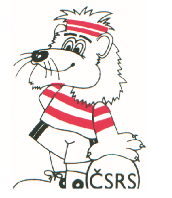 --------------------41. ročník Štěpánského běhu Porubou – vánoční běžecké závody na 14 kmPořadatel		TJ Liga stovkařů  Ostrava, z.s. ve spolupráci se Sportovním a rekreačním zařízením města Ostravy – SAREZA a TJ VOKD PorubaDatum            		26. prosince 2018 Místo startu		Sportovní areál Poruba - SAREZA (ul. Skautská, Ostrava–Poruba)Čas startu		10.00 hodinPrezentace		od 8.15 do 9.35 hodinStartovné		100,- KčŠatny, WC		v místě prezentaceTrať			okružními ulicemi Poruby v délce 14 kmObčerstvení		zajištěn horký  čaj a  tatranka v místě cíleKategorie 		Muži: 		A do 39 let, B do 49 let, C do 59 let, D nad 60 letŽeny: 		E do 34 let, F do 44 let, G nad 45 let
 	Kategorii tvoří minimálně 5 závodníků, jinak se slučuje s nižšíOcenění		první tři v každé kategoriiVěcné ceny 		35 cen se rozdělí mezi startující Podmínky		závodí se podle atletických pravidel a těchto propozicTraťový rekord	Miko Aleš, 44:57, 2007   ---   Šádková Irena, 49:58, 2003	Upozornění    	            Startující běžci závodí na vlastní odpovědnost, podle svého zdravotního stavu a trénovanosti. Jsou povinni dodržet stanovenou  trať a dbát pokynů organizátorů. Na trati budou rozmístěni i příslušníci Městské policie k regulování provozu a závodníků, za posledním běžcem pojede sběrné vozidlo pro případ poskytnutí první pomoci. Styl běhu musí být uzpůsoben klimatickým poměrům, může se vyskytnout sníh, náledí, mráz. Organizační štáb závodu předseda 		PhDr.Ing. Horák Jaromír		ředitel závodu		Hubáček Jiří	           	 spolupráce    		Ing. Bučko  Josefčasomíra 		skupina Otty SeitlaDALŠÍ  AKCEPro všechny milovníky zimní turistiky a ty, kteří hodlají uvítat Nový rok 2019 sportovním výkonem,  překonáním posilvestrovské noci, připravujeme : Novoroční pochod na trase z Ostravy-Poruby do Horní Lhoty-ZátišíStart 1.1.2019 průběžně od 8.30 do 10.00 na smyčce tramvají v Porubě (zast.MHD  Vřesinská)Cíl Restaurace u Tondy - bude podáván horký čaj, pamětní diplomy a dárky od TJ Schválil:  PhDr.Ing. Horák Jaromír – předseda TJDalší informace na:	www.tjliga100.czOrientační mapa – Štěpánský běh Porubou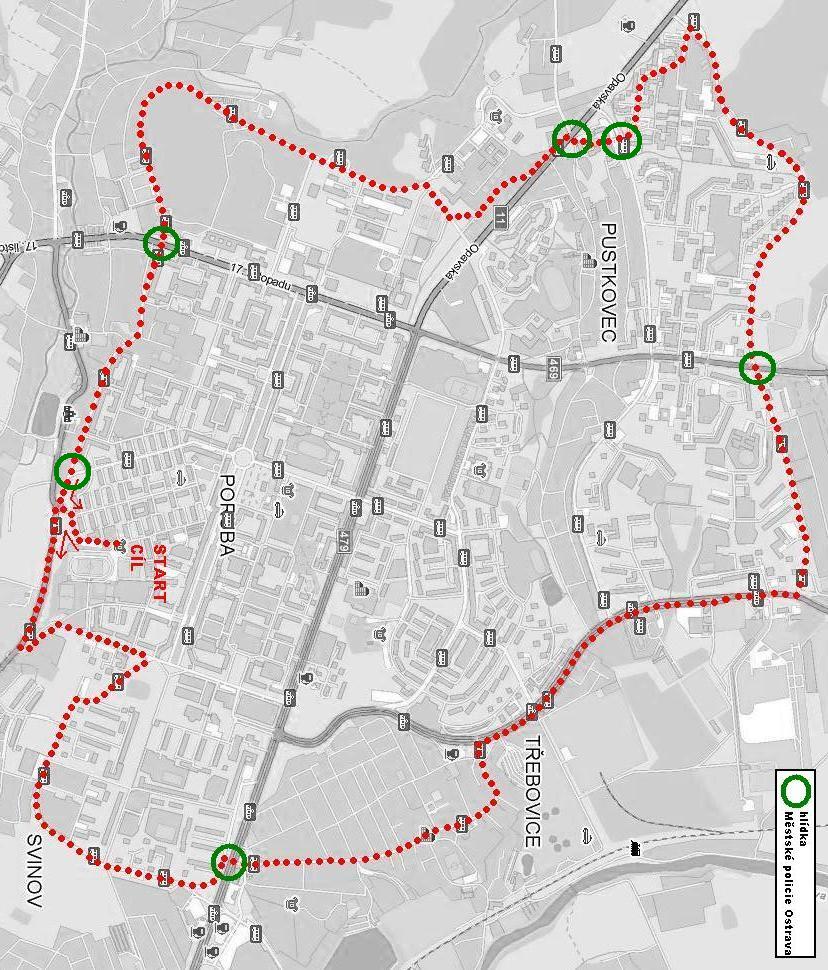 